GOBIERNO  de GUATEMALA DR.    ALClANORO    CIAMMATTl:I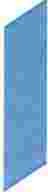 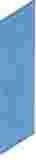 MINISTERIO DE COMUNICACIONES, INFRAESTRUCTURA YVIVIENDADIRECCIÓN GENERAL  DE CORREOS Y TELÉGRAFOSOficio No.  011/2020/10/cehmGuatemala, 08 de enero de 2020LicenciadoFernando DuarteUnidad de Información PúblicaDirección General  de Correos y TelégrafosPresenteEstimado Licenciado Duarte.De manera  atenta adjunto cuadro que  refleja  la  información  requerida correspondiente al mes de enero año 2021, la cual es aplicable al artículo 10 del inciso 29, de la  Ley de Acceso a  la  Información Pública.Sin  otro particular,  me suscribo de usted.Atentamente,epartamento de Operaciones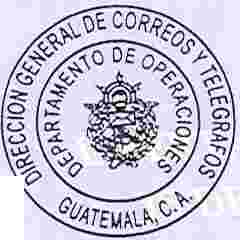 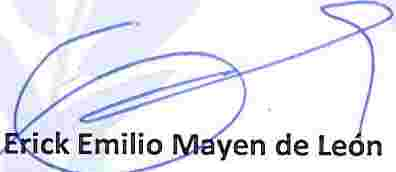 Dirección  General de Correos y Telégrafos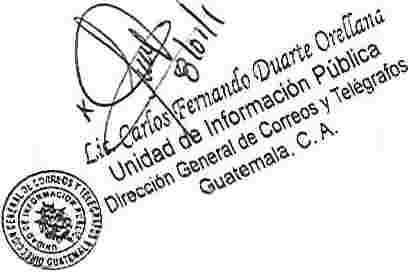 e.e. Archivo7 Avenida 12-11.  Zona 1 Palacio de Correos Ala Sur GuatemalaTeléfono: (502)  2318 - 7700www.correosytelegrafos.civ.gob.gt             I] DGCTCIV                ¡;:::j   @DGCYTDEPARTAMENTO  DE OPERACIONES POSTALES METAS  FISICAS  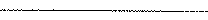 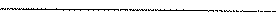 DIRECCIÓN GENERAL DE CORREOS Y TELÉGRAFOSDepartamento Operaciones PostalesInforme  de Actividades Cuadro No.  1Actividades DinámicasAsunto  o                 Actividad                Situación actual         Avance      Actividad        ResponsableProblema              realizada                                                        %          pendiente1Informe de cumplimiento trasladado a la  UnidadEntrega     de    piezas            de  Planificación,                                                                Coordinador depostales por parte de     Organización y Métodos      125.07%                                 Departamento deMetas  Físicas      las    Agencias    de    la               de la  DGCYT,                                         -----------OperacionesPostales,Dirección  General  de      cumpliendo 31,178  de                                                                TécnicosCorreos y Telégrafos.            las  24,928  metas                                                                   Operativos.proyectadas  Reporte  de lasInforme                    actividadesgeneral mensual  delrelevantes realizadas                                                                                                        Coordinador de durante  el mes  para                                                          100%                                       DepartamentoDepartamento        conocimiento del          Trasladado  al Director-----------------Inspecciónde               Director General  de la          General  del  Ramo.                                                                  Operativa, Operaciones                   DGCT, y                                                                                                                                             Técnicos Postales              Departamento de                                                                                                               OperativosControl de Gestión dela  DGCYT.Anomalías en           Verificación  de                                                                                                                     Coordinador deencomiendas      ingreso y apertura de                                                                                                         DepartamentoPostales que         envíos  postales en                    Cumplido                      100%--------------Inspeccióningresan  a          Almacén de  Fardos                                                                                                               Operativa,Guatemala.                Postales,  de                                                                                                                       Técnicos administraciones                                                                                                               Operativos.postales de origen.Fardos             Ingreso  de  planta  de                                                                                                         Coordinador dePostales en       procesamiento  postal                 Cumplido                      100%---------------DepartamentoZona  1               a  Fardos Postales                                                                                                                InspecciónOperativa,-·--  ---   ..   ---------------------•           1                                                                                                                                                                                                                                                                                                                                                                                                                                                                                                           'zona  1, sacas  con                                                                                                                   Técnicosenvíos                                                                                                                    Operativos internacionales  dediferentes categorías para ser entregados'                                                                                       por la  Aduana  a  losClientes.Planta  deIngreso a  Planta  de Procesamiento Postal, sacas conenvíos                                                                                                                Coordinador de internacionales de                                                                                                            DepartamentoProcesamiento     diferentes  categorías                    Cumplido                      100%        -----------------            !nspecciónPostal                 provenientes de                                                                                                                 Operativa,diferentes                                                                                                                  Técnicosad ministraciones                                                                                                                 Operativos postales  de los paísesmiembros de UPU.-------�----- -----·-·----Mujeres12,251SEXOHombres18,927Total31,178EDADO  a menores de 13 años  (niñez)13-30 años  (juventud) Mayores  de  30 a 60 años (adultos)o o31,178Mayores  de 60 años  (tercera  edad)oTotal31,178Maya6,065Xi nea61ETNIAGarifuna839Otro24,213Total31,178